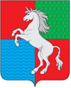 СОВЕТ ДЕПУТАТОВГОРОДСКОГО ОКРУГА ГОРОД ВЫКСАНИЖЕГОРОДСКОЙ ОБЛАСТИРЕШЕНИЕот 30.10.2018									№ 112О внесении изменений в смету расходов на содержание Совета депутатов городского округа город Выкса Нижегородской области в 2018 годуВ соответствии с частью 9 статьи 2 Регламента Совета депутатов городского округа город Выкса Нижегородской области, утвержденного решением Совета депутатов городского округа от 26 июля 2016 года № 65,Совет депутатов р е ш а е т:Внести в смету расходов на содержание Совета депутатов городского округа город Выкса Нижегородской области в 2018 году, утвержденную решением Совета депутатов городского округа город Выкса от 19 декабря 2017 года № 121 (в редакции решения Совета депутатов от 27.02.2018 № 24, от 31.07.2018 № 83), изменения, изложив ее согласно приложению.Председатель Совета депутатов					Д.В. МахровПриложениек решению Совета депутатовгородского округа город ВыксаНижегородской областиот 30.10.2018 № 112Смета расходов на содержание Совета депутатовгородского округа город Выкса Нижегородской областив 2018 годуНаименование расходовСумма(рублей)Заместитель председателя Совета депутатовЗарплата 211730404,12Начисления 213221488,96Итого951893,08Совет депутатовЗарплата 2111797288,20Начисления 213538977,60Суточные 212, проживание 22613773,78Связь 221111137,63Услуги связи20000,00Сотовая связь81137,63Конверты почтовые10000,00Содержание имущества 22550000,00Ремонт и обслуживание кондиционеров25000,00Ремонт и содержание оргтехники25000,00Прочие услуги 226383500,00Подписка и программное обеспечение5500,00Полиграфические услуги208000,00Семинары, обучение30000,00Опубликование120000,00Проживание (командировка)20000,00Прочие расходы (представительские, Молодежная палата) 290197002,35Увеличение стоимости основных средств15000,00Приобретение материалов 34099370,00ГСМ2370,00Канцелярские50000,00Хозяйственные расходы30000,00Вода17000,00Итого3206047,21Всего по Совету депутатов4157942,64